TERM DATESTERM DATESDORCHESTER PRE-SCHOOLDORCHESTER PRE-SCHOOLDORCHESTER PRE-SCHOOL2018-20192018-2019Pre-school is closed on inset Days/bank holidays marked in red-please note some dates may differ slightly fromPre-school is closed on inset Days/bank holidays marked in red-please note some dates may differ slightly fromPre-school is closed on inset Days/bank holidays marked in red-please note some dates may differ slightly fromPre-school is closed on inset Days/bank holidays marked in red-please note some dates may differ slightly fromPre-school is closed on inset Days/bank holidays marked in red-please note some dates may differ slightly fromPre-school is closed on inset Days/bank holidays marked in red-please note some dates may differ slightly fromPre-school is closed on inset Days/bank holidays marked in red-please note some dates may differ slightly fromPre-school is closed on inset Days/bank holidays marked in red-please note some dates may differ slightly fromPre-school is closed on inset Days/bank holidays marked in red-please note some dates may differ slightly fromPre-school is closed on inset Days/bank holidays marked in red-please note some dates may differ slightly fromPre-school is closed on inset Days/bank holidays marked in red-please note some dates may differ slightly fromSt. Birinus Primary- see **St. Birinus Primary- see **St. Birinus Primary- see **TermNumberAUTUMN TERMAUTUMN TERM4th September 20184th September 20184th September 2018INSET DAYINSET DAY1Wednesday 5th September to Friday 19th OctoberWednesday 5th September to Friday 19th OctoberWednesday 5th September to Friday 19th OctoberWednesday 5th September to Friday 19th OctoberWednesday 5th September to Friday 19th OctoberHALF TERM:HALF TERM:22nd October to 26th October22nd October to 26th October22nd October to 26th October2 Monday 29th October to Thursday 20th December** Monday 29th October to Thursday 20th December** Monday 29th October to Thursday 20th December** Monday 29th October to Thursday 20th December** Monday 29th October to Thursday 20th December** Monday 29th October to Thursday 20th December**Friday 21st DecemberFriday 21st DecemberFriday 21st DecemberINSET DAYINSET DAYCHRISTMAS HOLIDAYS 24th December to 4th January 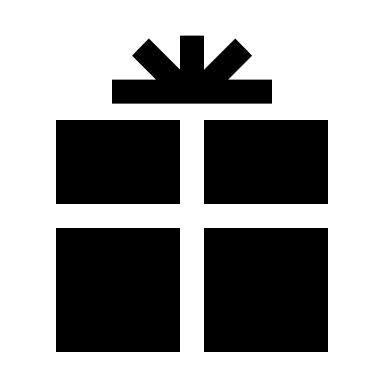 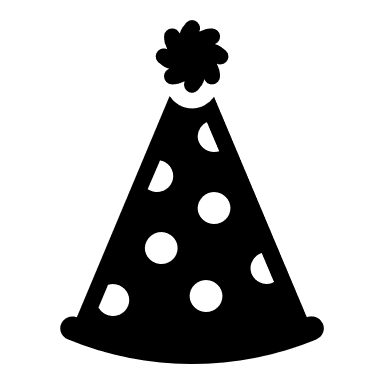 CHRISTMAS HOLIDAYS 24th December to 4th January CHRISTMAS HOLIDAYS 24th December to 4th January CHRISTMAS HOLIDAYS 24th December to 4th January CHRISTMAS HOLIDAYS 24th December to 4th January CHRISTMAS HOLIDAYS 24th December to 4th January SPRING TERMSPRING TERM3Monday 7th January** to Friday 15th FebruaryMonday 7th January** to Friday 15th FebruaryMonday 7th January** to Friday 15th FebruaryMonday 7th January** to Friday 15th FebruaryMonday 7th January** to Friday 15th FebruaryHALF TERMHALF TERM18th February to 22nd February18th February to 22nd February18th February to 22nd February4Monday 25th February to Friday 5th April  Monday 25th February to Friday 5th April  Monday 25th February to Friday 5th April  Monday 25th February to Friday 5th April  (early closing 1 p.m.)(early closing 1 p.m.)EASTER HOLIDAY Monday 8th April to 22nd AprilEASTER HOLIDAY Monday 8th April to 22nd AprilEASTER HOLIDAY Monday 8th April to 22nd AprilEASTER HOLIDAY Monday 8th April to 22nd AprilEASTER HOLIDAY Monday 8th April to 22nd April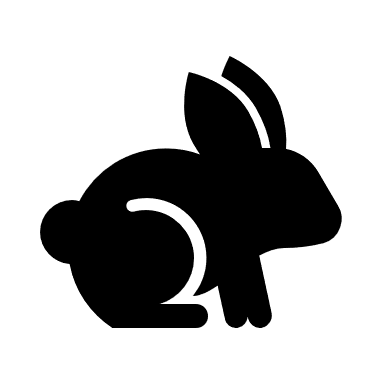 (Monday22ndBANKHOLIDAY)SUMMER TERMSUMMER TERM5Tuesday 23rd April to Friday 24th MayTuesday 23rd April to Friday 24th MayTuesday 23rd April to Friday 24th MayTuesday 23rd April to Friday 24th MayN.B. -BANK HOLIDAY MONDAY 6TH MAYN.B. -BANK HOLIDAY MONDAY 6TH MAYN.B. -BANK HOLIDAY MONDAY 6TH MAYN.B. -BANK HOLIDAY MONDAY 6TH MAYN.B. -BANK HOLIDAY MONDAY 6TH MAYN.B. -BANK HOLIDAY MONDAY 6TH MAYHALF TERM:HALF TERM:27th May to 31st May27th May to 31st May6Monday 3rd June** to Friday 19th July**Monday 3rd June** to Friday 19th July**Monday 3rd June** to Friday 19th July**Monday 3rd June** to Friday 19th July**Monday 22nd/Tuesday23rd & Wednesday 24th INSET DAYS**Monday 22nd/Tuesday23rd & Wednesday 24th INSET DAYS**Monday 22nd/Tuesday23rd & Wednesday 24th INSET DAYS**Monday 22nd/Tuesday23rd & Wednesday 24th INSET DAYS**Monday 22nd/Tuesday23rd & Wednesday 24th INSET DAYS**Monday 22nd/Tuesday23rd & Wednesday 24th INSET DAYS**